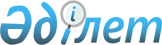 О признании утратившими силу приказ Министра нефти и газа Республики Казахстан от 18 октября 2013 года № 184 "Об утверждении Отраслевой рамки квалификаций нефтегазовой отрасли" и приказ Заместителя Премьер-Министра Республики Казахстан - Министра индустрии и новых технологий Республики Казахстан от 19 декабря 2013 года № 419 "Об утверждении отраслевой рамки квалификаций в сфере электроэнергетики"Приказ Министра энергетики Республики Казахстан от 2 апреля 2015 года № 262

      В соответствии со статьей 43-1 Закона Республики Казахстан от 24 марта 1998 года «О нормативных правовых актах», ПРИКАЗЫВАЮ:



      1. Признать утратившими силу:



      1) приказ Министра нефти и газа Республики Казахстан от 18 октября 2013 года № 184 «Об утверждении Отраслевой рамки квалификаций нефтегазовой отрасли» (зарегистрированный в Министерстве юстиции Республики Казахстан 13 ноября 2013 года № 8904, опубликованный в газете «Казахстанская правда» от 22.01.2014 г. № 14 (27635); «Егемен Қазақстан» 22.01.2014 ж. № 14 (28238); 



      2) приказ Заместителя Премьер-Министра Республики Казахстан - Министра индустрии и новых технологий Республики Казахстан от 19 декабря 2013 года № 419 «Об утверждении отраслевой рамки квалификаций в сфере электроэнергетики» (зарегистрированный в Министерстве юстиции Республики Казахстан 23 января 2014 года № 9083, опубликованный в газете «Казахстанская правда» от 15.04.2014 г. № 72 (27693); «Егемен Қазақстан» 15.04.2014 ж. № 72 (28296).



      2. Департаменту юридической службы Министерства энергетики Республики Казахстан в установленном законодательством порядке:



      1) направить копию настоящего приказа в Министерство юстиции Республики Казахстан;



      2) обеспечить размещение настоящего приказа на интернет-ресурсе Министерства энергетики Республики Казахстан.



      3. Настоящий приказ вступает в силу со дня подписания      Министр                                    В. Школьник
					© 2012. РГП на ПХВ «Институт законодательства и правовой информации Республики Казахстан» Министерства юстиции Республики Казахстан
				